ZADÁNÍ DOMÁCÍ PŘÍPRAVY - 7. ROČNÍK – 8.6.Při písemném vypracování úkolů do sešitu pište vždy i stranu a cvičení - např. uč. 37/28ČESKÝ JAZYKpracovní list – shoda přísudku s podmětemsloh – uč. str. 83 a, b, c (podací lístek v tomto dokumentu)MATEMATIKAuč. str. 53, 54pracovní sešit str. 21ANGLICKÝ JAZYKpracovní sešit str. 21 + 22/cv. 9DĚJEPISuč. str. 56, 57 – přečíst, vypracovat písemně do sešitu otázky a úkoly v modrém rámečkunalepit zápis (viz dále)pracovní sešit str. 32V případě jakýchkoliv dotazů či nejasností se obracejte na e-mail: andrea.bidmonova@seznam.czZÁPIS – DĚJEPIS:ČEŠTÍ BRATŘIPetr Chelčický – náboženský myslitelJeho žáci založili novou církev, začali si říkat bratři.Společně žili v osadě v Kunvaldu.Hlavní myšlenky: lidé jsou si před bohem rovni a jejich povinností je řídit se svatým písmem – biblínásilí, válka, revoluce jsou špatnéČESKÝ JAZYK – pracovní list: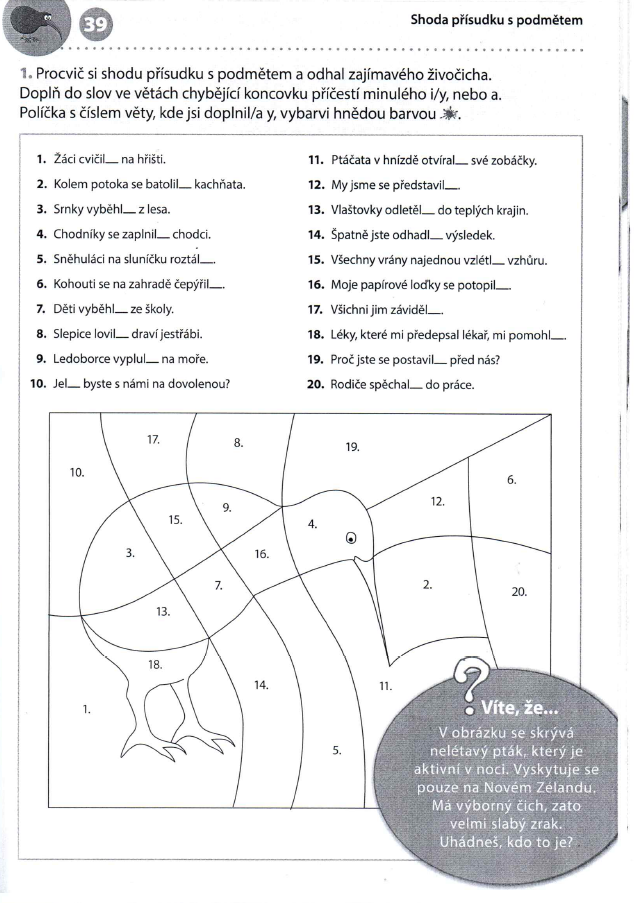 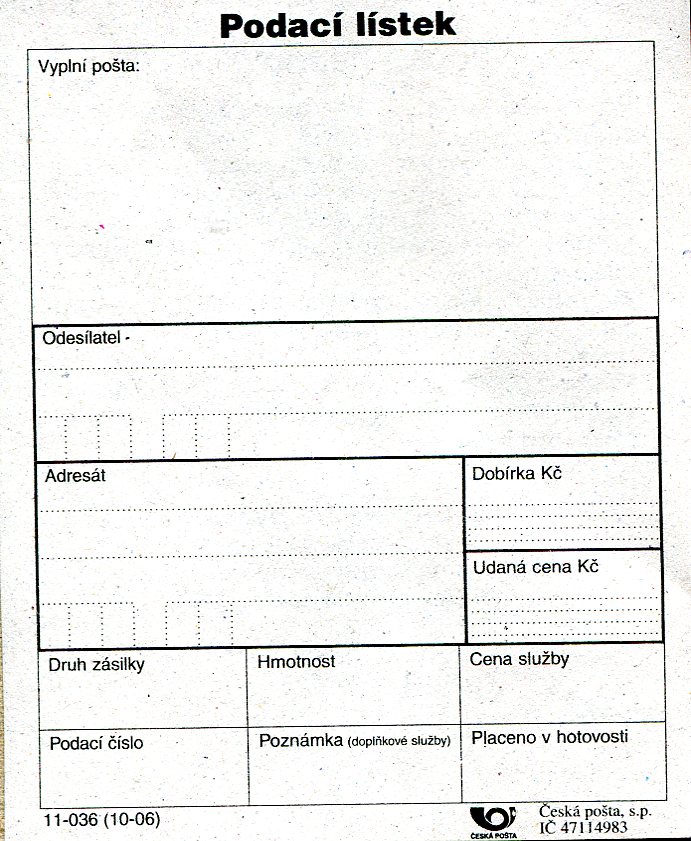 